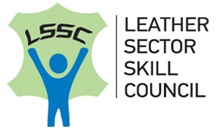 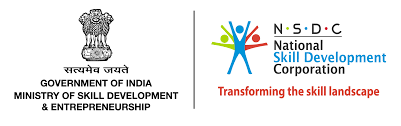 Leather Sector Skill CouncilTraining Calendar for Trainers and Assessors – October to December 2017Training Program forDomain Job role NameProgram DatesAddressName & Contact of the In chargeEmail IDTraining of Trainer ProgramStitcher Goods & GarmentsFrom: 04th October 201750L West Chowbaga Road, Kolkatta – 700 100Trinamul Bhaban / 033 – 65001212ranjan@bentogreen.comTraining of Trainer ProgramStitcher Goods & GarmentsTo: 06th October 201750L West Chowbaga Road, Kolkatta – 700 100Trinamul Bhaban / 033 – 65001212ranjan@bentogreen.comTraining of Trainer ProgramStitcher FootwearFrom:  12nd October 20171st floor, Aggarwal market , main road Alipur, district North West Delhi, Delhi - 110036Amit Sisodia / 8447740260Amit.sisodia91@gmail.comTraining of Trainer ProgramStitcher FootwearTo: 14th October 20171st floor, Aggarwal market , main road Alipur, district North West Delhi, Delhi - 110036Amit Sisodia / 8447740260Amit.sisodia91@gmail.comTraining of Trainer ProgramStitcher FootwearFrom:  02nd November 2017To: 04th November 2017529/4D, Mata Gate, Gupta Colony, Kaithal-136027 HaryanaPankaj Singla / 9812310024dlicpvt@gmail.comTraining of Trainer ProgramStitcher Goods & GarmentsFrom: 07th December 2017Near Rajeswari Theatre, Palar Plaza 2nd Floor, Arcot Road, Ranipet-632401Vimal / 7358692929vimal@leatherssc.orgTraining of Trainer ProgramStitcher Goods & GarmentsTo: 09th December 2017Near Rajeswari Theatre, Palar Plaza 2nd Floor, Arcot Road, Ranipet-632401Vimal / 7358692929vimal@leatherssc.org